AGRITECHJURNAL TEKNOLOGI PERTANIAN -Fakultas Teknologi Pertanian - Universitas Gadjah MadaJl. Flora No. 1, Bulaksumur, Yogyakarta 55281Telp. 085712601130; Faks. (0274) 589797E-mail: agritech@ugm.ac.idWeb: http://jurnal.ugm.ac.id/agritech/   Statement of OriginalitySubmitted to theAGRITECHTitle of the manuscript : Pengaruh Jenis Beras dan Konsentrasi CMC terhadap Tape Beras Probiotik dan Produk Es KrimAuthors: Wisnu Adi Yulianto* ; Annisa Berlianti Utaminingdyah ; Dwiyati Pujimulyani*As the corresponding author I certify that this manuscript is original and its publication does not infringe any copyright.As the corresponding author I declare that the manuscript has not been previously published, in whole or in part in any other journal or scientific publishing company. Also the manuscript does not participate in any other publishing process.As the corresponding author I declare that all persons listed hereafter were committed in the creation of the paper and were informed about their participation.							Yogyakarta, 31 Januari 2021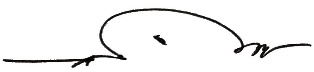 Dr. Ir. Wisnu Adi Yulianto, M.P*)This statement must be upload for supplementary files while submitting your manuscriptor sent back to agritech@ugm.ac.id email or fax (0274) 589797.